36U ENCLOSURE 19" CABINET 600X600 FLOOR STANDING DATA RACK - VALUCAB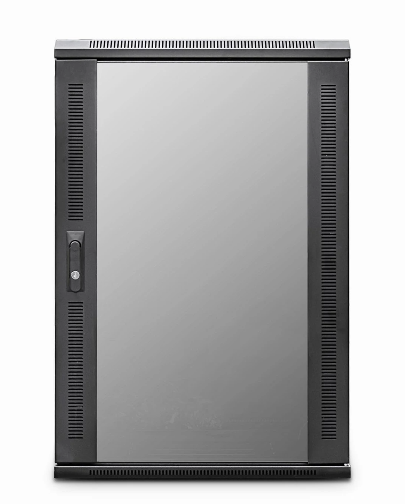 DESCRIPTIONRedefining quality ergonomics for your telco, networking & PBX needs Need a well priced but quality built data and telecoms cabinet for your installation or project?

With the assurance of the product line being expertly assembled in the UK to
the same attention of the rest of the LMS Data EcoNetCab range, the ValuCabs
offer all the cabinet functionality you’ve come to expect from LMS Data including
adjustable 19-inch uprights, remove side panels, front and rear (reversible) lockable
doors and a multitude of cable entry areas.

Ideal for telecom, networking and mixed media applications including CCTV,
broadcast and other data applications, the ValuCab range starts at just 18U, right up
to 42U for larger installations. A choice of standard 600mm and 800mm wide (free
cable management on the 800mm version) and a choice of either industry-standard
600mm deep, or deeper 800mm for larger equipment deployments.SPECIFICATIONS36U high 600W 600DETSI 19” front/rear profiles (adjustable)
Removable side/rear panels, RAL 9005
Front tempered glass door (lockable)TECHNICAL INFOSKU/MPN: CAB-FE-36U-66NAEAN: 8400800031211Weight: 100.0KgDimensions: 600(width) x600(depth) x1780mm(height)FILESDatasheet - CAB-FE-36U-66NA